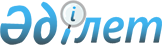 О создании Республиканского государственного предприятия на праве хозяйственного ведения "Центр анализа и информации" Комитета информации и архивов Министерства культуры и информации Республики КазахстанПостановление Правительства Республики Казахстан от 9 июля 2012 года № 925

      В соответствии со статьей 133 Закона Республики Казахстан от 1 марта 2011 года «О государственном имуществе» Правительство Республики Казахстан ПОСТАНОВЛЯЕТ:



      1. Создать Республиканское государственное предприятие на праве хозяйственного ведения «Центр анализа и информации» Комитета информации и архивов Министерства культуры и информации Республики Казахстан (далее - предприятие).



      2. Определить уполномоченным органом соответствующей отрасли в отношении предприятия Комитет информации и архивов Министерства культуры и информации Республики Казахстан.



      3. Основным предметом деятельности предприятия является деятельность в сфере средств массовой информации по:



      1) техническому, информационному и организационному сопровождению мероприятий, направленных на соблюдение законодательства в сфере средств массовой информации;



      2) информационному и методическому обеспечению вопросов государственной информационной политики;



      3) аналитической поддержке процессов, направленных на повышение конкурентоспособности отечественного информационного пространства;



      4) информационно-аналитической работе в сфере обеспечения информационной безопасности.



      4. Комитету информации и архивов Министерства культуры и информации Республики Казахстан в установленном законодательством порядке обеспечить:



      1) представление на утверждение устава предприятия в Комитет государственного имущества и приватизации Министерства финансов Республики Казахстан;



      2) государственную регистрацию предприятия в органах юстиции Республики Казахстан;



      3) принятие иных мер по реализации настоящего постановления.



      5. Утвердить прилагаемые изменение и дополнения, которые вносятся в некоторые решения Правительства Республики Казахстан.



      6. Настоящее постановление вводится в действие со дня подписания.      Премьер-Министр

      Республики Казахстан                       К. Масимов

Утверждены                    

постановлением Правительства          

Республики Казахстан             

от 9 июля 2012 года № 925            

Изменение и дополнения,

которые вносятся в некоторые решения Правительства

Республики Казахстан

      1. Утратил силу постановлением Правительства РК от 05.08.2013 № 796.



      2. Утратил силу постановлением Правительства РК от 28.08.2015 № 683.



      3. В постановлении Правительства Республики Казахстан от 12 марта 2012 года № 319 «О некоторых вопросах Министерства культуры и информации Республики Казахстан»:



      в перечне организаций, находящихся в ведении Комитета информации и архивов Министерства культуры и информации Республики Казахстан, утвержденном указанным постановлением:



      в разделе «Республиканские государственные учреждения, подведомственные Комитету информации и архивов Министерства культуры и информации Республики Казахстан»:



      заголовок изложить в следующей редакции:

      «Республиканские государственные учреждения и республиканское государственное предприятие, подведомственные Комитету информации и архивов Министерства культуры и информации Республики Казахстан»;



      дополнить строкой, порядковый номер 8-1, следующего содержания:

      «8-1. Республиканское государственное предприятие на праве хозяйственного ведения «Центр анализа и информации».».
					© 2012. РГП на ПХВ «Институт законодательства и правовой информации Республики Казахстан» Министерства юстиции Республики Казахстан
				